Event Staff  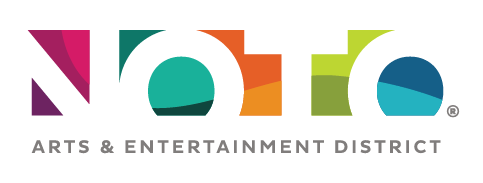 ApplicationName AddressPhone					E-mailAvailability - Are there certain days or times that you cannot be available? If so, please list:Restrictions - Are there any conditions that may restrict your work or that special accommodations are needed? If so, please list/describe.References - Provide name and complete contact information for two references.